శ్రీమహాలక్ష్మ్య ష్టోత్తరశతనామస్తోత్రమ్ఓం మహాదేవ్యై చ  విద్మహే విష్ణుపత్న్యై చ ధీమహి‍‌తన్నో లక్ష్మీః ప్రచోదయాత్అస్య శ్రీ మహాలక్ష్మ్యష్టోత్తరశతనామస్తోత్ర మాలామహామంత్రస్య పరాంబాసహిత పరానందనాథో ఋషిః.  అనుష్టుభ్ ఛందః. శ్రీ లలితాపరాభట్టారికా దేవతా. ఓం బీజమ్. శ్రీం శక్తిః. హ్రీం కీలకమ్. మమ శ్రీ మహాలక్ష్మీ  పరదేవతా ఽనుగ్రహసిద్ధ్యర్థే జపే వినియోగః.ధ్యానమ్పద్మాలయాం-పద్మకరాం పద్మాక్షీం పద్మసద్మగామ్Iమహాలక్ష్మీమహం-వందే మహైశ్వర్యప్రదాం సదాII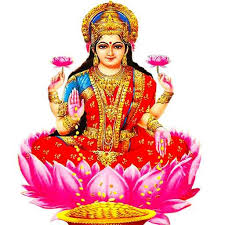 పంచోపచారపూజాలం- పృథ్వీ తత్త్వాత్మికాయై శ్రీ మహాలక్ష్మీ పరాంబికాయై నమః గంధం లేపయామి.హం-ఆకాశ తత్త్వాత్మికాయై శ్రీ మహాలక్ష్మీపరాంబికాయై నమః పుష్పం పూజయామి.యం- వాయుతత్త్వాత్మికాయై శ్రీ మహాలక్ష్మీ పరాంబికాయై నమః ధూపమాఘ్రాపయామి.రం- అగ్ని తత్త్వాత్మికాయై శ్రీ మహాలక్ష్మీ పరాంబికాయై నమః దీపం దర్శయామి.వం- అమృత తత్త్వాత్మికాయై శ్రీ మహాలక్ష్మీ పరాంబికాయై నమః అమృతనైవేద్యం నివేదయామి.సం- సర్వ తత్త్వాత్మికాయై శ్రీ మహాలక్ష్మీ పరాంబికాయై నమః సర్వోపచారపూజాం సమర్పయామి.అథాతః సంప్రవక్ష్యామి నామ్నామష్టోత్తరం శతమ్ Iమహాలక్ష్మీ పరామ్బాయాః జ్ఞానవిజ్ఞానమోక్షదమ్IIశ్రీ గురుభ్యో నమః-హరిః ఓం శ్రీ మహాలక్ష్మీ పరాంబికాయై నమః.శ్రీమాతా- శ్రీమహాలక్ష్మీః-శ్రీమతీ-శ్రీమహేశ్వరీ శ్రీంబీజార్చితపాదాబ్జా శ్రీమన్మంగళవిగ్రహాI II				(01-06)ఓం శ్రీంహ్రీం శ్రీంబీజపూజ్యా -కమలా-కమలాలయా  Iప్రసీదపద వీప్సార్చ్యా-శ్రీం హ్రీం శ్రీం బీజసంస్తుతాII 			(07-11)మహాలక్ష్మ్యైనమ ఇతి మంత్రధ్యేయా-మహేశ్వరీIమంత్రగమ్యా-యంత్రపూజ్యా-మహాపాతకనాశినీ II			(12-16)శ్రావణార్చ్యా-శరత్పూజ్యా-భౌమవాసరపూజితా Iశుక్రవారసమారాధ్యా శక్రార్చ్యా-శార్ఙ్గివల్లభాII 			(17-22)పూర్ణదా-పూర్ణిమారాధ్యా-పూర్ణచంద్రనిభాననాI భక్తిగమ్యా-భక్తపూజ్యా-భక్తావనపరాయణా II 			(23-28)ఆదిలక్ష్మీ-రాదిశక్తిః- అనఘా-అఘనాశినీ Iమహితా-మారజననీ- మధుసూదనకామినీ II 			(29-35)ధనప్రదా-ధాన్యలక్ష్మీః- ధనేశీ-ధనదార్చితాIధనలక్ష్మీ-ర్ధరారాధ్యా-ధనధాన్యవివర్ధినీ I I 				(36-42) ధీరారాధ్యా-ధైర్యలక్ష్మీః- ధీనిధిః-ధీప్రదాయినీ Iవిబుధార్చ్యా - విశ్వనాథా- విశ్వకల్యాణతత్పరాI I 			(43-49)గజలక్ష్మీ-ర్గజారూఢా-గజాననసమర్చితా Iపార్శ్వస్థహస్తిసంసేవ్యా- హస్తినాదప్రబోధినీI I			(50-54)సప్తస్వరసమారాధ్యా-సంతానశ్రీః-సదాశివా Iసత్సంతానప్రదా -సౌమ్యా-సదారాధ్యా-సతాంగతిః I I		(55-61)జయలక్ష్మీ-ర్జయారాధ్యా-విజయార్చ్యా-విమోహినీ Iవిద్యాలక్ష్మీ-ర్విశాలాక్షీ-విజ్ఞానజ్ఞానదాయినీ I I			(62-68)లక్ష్మీః-పద్మాలయా-పద్మా- విమలా- శ్రీ-ర్హరిప్రియా Iఇందిరా-లోకమాతా- మా-రమా-మంగళదేవతా I I		(69-79)హిరణ్యవర్ణా-హరిణీ-హేమాంగీ-హేమమాలినీ Iహిరణ్మయీ-హిరణ్యాభా-హిరణ్యాభరణోజ్జ్వలా I			(80-86)భార్గవీ-భర్గసంవేద్యా-భవసాగరతారిణీ Iభూరిదా-భూతిదా-భూమా-భువనేశీ- బుధార్చితా I I              	(87-94)యోగవేద్యా-యోగగమ్యా-యోగిహృద్ధ్యానగోచరా Iయోగినీ-యోగదా-యోగ్యా-యోగారాధ్యా-యతిప్రియా I I 	I(95-103)సుషుమ్నామధ్యగా -శుభ్రా -బిసతంతుతనీయసీ I 		Iశ్రీపాదుకార్చితపదా-శ్రీవిద్యా-శ్రితమోక్షదా I				I(104-108)ఫలశ్రుతిఃశ్రీపాదుకావినిర్యాతం శ్రీలక్ష్మ్యష్టోత్తరంశతమ్ Iజ్ఞానదం మోక్షదం భూయాత్ మహాలక్ష్మీ ప్రసాదతః II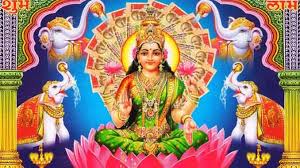 శ్రీమహాలక్ష్మ్య ష్టోత్తరశతనామావళిఃశ్రీం శ్రీమాత్రే  నమఃశ్రీం శ్రీమహాలక్ష్మ్యై నమఃశ్రీం శ్రీమత్యై నమఃశ్రీం శ్రీమహేశ్వర్యై  నమఃశ్రీం శ్రీంబీజార్చితపాదాబ్జాయై నమఃశ్రీం  శ్రీమన్మంగళవిగ్రహాయై నమఃశ్రీం ఓం శ్రీంహ్రీం శ్రీంబీజపూజ్యా యై  నమఃశ్రీం కమలాయై నమఃశ్రీం కమలాలయాయై నమఃశ్రీం ప్రసీదపద వీప్సార్చ్యాయై నమః -10శ్రీం శ్రీం హ్రీం శ్రీం బీజసంస్తుతాయై నమఃశ్రీం మహాలక్ష్మ్యైనమఇతిమంత్ర                       -ధ్యేయాయైనమఃశ్రీం మహేశ్వర్యై నమఃశ్రీం మంత్రగమ్యాయై నమఃశ్రీం యంత్రపూజ్యాయై నమఃశ్రీం మహాపాతకనాశిన్యై నమఃశ్రీం శ్రావణార్చ్యాయై నమఃశ్రీం శరత్పూజ్యాయై నమఃశ్రీం భౌమవాసరపూజితాయై నమఃశ్రీం శుక్రవారసమారాధ్యా యై నమః 20శ్రీం శక్రార్చ్యాయై నమఃశ్రీం శార్ఙ్గివల్లభాయై నమఃశ్రీం పూర్ణదాయై నమఃశ్రీం పూర్ణిమారాధ్యాయై నమఃశ్రీం పూర్ణచంద్రనిభాననాయై నమఃశ్రీం భక్తిగమ్యాయై నమఃశ్రీం భక్తపూజ్యాయై నమఃశ్రీం భక్తావనపరాయణాయై నమఃశ్రీం ఆదిలక్ష్మ్యై నమఃశ్రీం ఆదిశక్త్యైనమః -30శ్రీం  అనఘాయై నమఃశ్రీం అఘనాశిన్యై నమఃశ్రీం మహితాయై నమఃశ్రీం మారజనన్యై  నమఃశ్రీం మధుసూదనకామిన్యై నమఃశ్రీం ధనప్రదాయై నమఃశ్రీం ధాన్యలక్ష్మ్యై నమఃశ్రీం  ధనేశ్యై నమఃశ్రీం ధనదార్చితాయై నమఃశ్రీం ధనలక్ష్మ్యై నమః -40శ్రీం ధరారాధ్యాయై నమఃశ్రీం ధనధాన్యవివర్ధిన్యై  నమఃశ్రీం ధీరారాధ్యాయై నమఃశ్రీం ధైర్యలక్ష్మ్యై నమఃశ్రీం  ధీనిధ్యై నమఃశ్రీం ధీప్రదాయిన్యై నమఃశ్రీం విబుధార్చ్యా యై నమఃశ్రీం  విశ్వనాథాయై నమఃశ్రీం విశ్వకల్యాణతత్పరాయై నమఃశ్రీం గజలక్ష్మ్యై నమః-50శ్రీం గజారూఢాయై నమఃశ్రీం గజాననసమర్చితాయై నమఃశ్రీం పార్శ్వస్థహస్తిసంసేవ్యాయై నమఃశ్రీం హస్తినాదప్రబోధిన్యై నమఃశ్రీం సప్తస్వరసమారాధ్యాయై నమఃశ్రీం సంతానశ్రియై నమఃశ్రీం సదాశివా యై నమఃశ్రీం సత్సంతానప్రదాయై నమఃశ్రీం సౌమ్యాయై నమఃశ్రీం సదారాధ్యాయై నమః -60శ్రీం సతాంగత్యై నమఃశ్రీం జయలక్ష్మ్యై నమఃశ్రీం జయారాధ్యాయై నమఃశ్రీం విజయార్చ్యాయై నమఃశ్రీం విమోహిన్యై నమఃశ్రీం విద్యాలక్ష్మ్యై నమఃశ్రీం విశాలాక్ష్యై నమఃశ్రీం విజ్ఞానజ్ఞానదాయిన్యై నమఃశ్రీం లక్ష్మ్యై నమఃశ్రీం పద్మాలయాయై నమః-70శ్రీం పద్మాయై నమఃశ్రీం విమలాయై  నమఃశ్రీం శ్రియైనమఃశ్రీం హరిప్రియాయై నమఃశ్రీం ఇందిరాయై నమఃశ్రీం లోకమాత్రే నమఃశ్రీం మాత్రే నమఃశ్రీం రమాయై నమఃశ్రీం మంగళదేవతాయై నమఃశ్రీం హిరణ్యవర్ణాయై నమః -80శ్రీం హరిణ్యై నమఃశ్రీం హేమాంగ్యై నమఃశ్రీం హేమమాలిన్యై నమఃశ్రీం హిరణ్మయ్యై నమఃశ్రీం హిరణ్యాభాయై నమఃశ్రీం హిరణ్యాభరణోజ్జ్వలాయై నమఃశ్రీం భార్గవ్యై నమఃశ్రీం భర్గసంవేద్యాయై నమఃశ్రీం భవసాగరతారిణ్యై నమఃశ్రీం భూరిదాయై నమః -90శ్రీం భూతిదాయై నమఃశ్రీం భూమాయై నమఃశ్రీం భువనేశ్యై నమఃశ్రీం  బుధార్చితాయై నమఃశ్రీం యోగవేద్యాయై నమఃశ్రీం యోగగమ్యాయై నమఃశ్రీం యోగిహృద్ధ్యానగోచరాయై నమః          శ్రీం యోగిన్యై  నమఃశ్రీం యోగదాయై నమఃశ్రీం యోగ్యాయై నమః -100శ్రీం యోగారాధ్యాయై నమఃశ్రీం యతిప్రియా యై నమఃశ్రీం సుషుమ్నామధ్యగాయై నమఃశ్రీం శుభ్రా యై నమఃశ్రీం బిసతంతుతనీయస్యై  నమఃశ్రీం శ్రీపాదుకార్చితపదాయై నమఃశ్రీం శ్రీవిద్యాయై నమఃశ్రీం శ్రితమోక్షదాయై నమః -108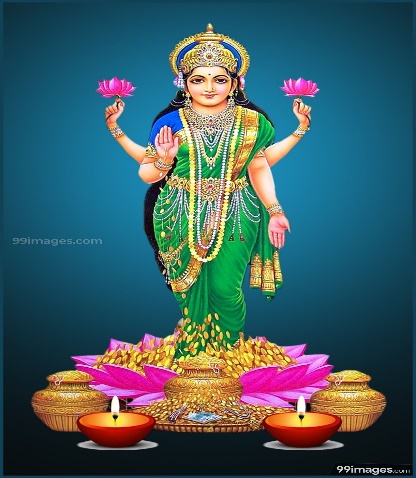 